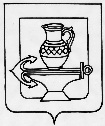 Муниципальное бюджетное общеобразовательное учреждение гимназия имени Героя Советского Союза П.А. Горчакова с. Боринское Липецкого муниципального района Липецкой областиПоложениео формах, периодичности, порядке проведения текущего контроля успеваемости, промежуточной аттестации учащихся, осваивающих основные общеобразовательные программы 1. Общие положения	1.1.Настоящее Положение о формах, периодичности, порядке проведения текущего контроля успеваемости, промежуточной аттестации учащихся, осваивающих основные общеобразовательные программы  (далее – Положение), разработано в соответствии с Федеральным законом от 29.12.2012 № 273-ФЗ «Об образовании в Российской Федерации», приказом Министерства образования и науки РФ от 30.08.2013 №1015 «Об утверждении Порядка организации и осуществления образовательной деятельности по основным общеобразовательным программам - образовательным программам начального общего, основного общего и среднего общего образования» (с 01.01.2021 - Приказом Министерства просвещения Российской Федерации от 28.08.2020 № 442 «Об утверждении Порядка организации и осуществления образовательной деятельности по основным общеобразовательным программам - образовательным программам начального общего, основного общего и среднего общего образования»), постановлением Главного государственного санитарного врача РФ от 29.12.2010 №189 «Об утверждении СанПиН 2.4.2.2821-10 «Санитарно- эпидемиологические требования к условиям и организации обучения в общеобразовательных учреждениях», Уставом МБОУ гимназии с. Боринское в соответствии с основными образовательными программами начального общего, основного общего, среднего общего образования. 	1.2. Освоение образовательной программы, в том числе отдельной её части или всего объема учебного предмета, курса  (модуля) образовательной программы сопровождается текущим контролем и промежуточной аттестацией учащихся.	1.3. Целями текущего контроля успеваемости, промежуточной аттестации учащихся являются: 	- определение фактического уровня освоения обучающимися основной общеобразовательной программы или ее части по всем предметам, курсам (модулям) учебного плана;	- оценка уровня достижения предметных результатов освоения обучающимися основных образовательных программ или их части по всем предметам, курсам (модулям) учебного плана;	- установление соответствия уровня достижения предметных результатов освоения обучающимися основных образовательных программ или их части по всем предметам, курсам (модулям) учебного плана требованиям ФГОС ОО;	- контроль за реализацией основных общеобразовательных программ начального общего, основного общего и среднего общего образования;	-принятие организационно-педагогических решений по совершенствованию образовательной деятельности.	1.4. Текущий контроль успеваемости и промежуточная аттестация являются частью внутренней системы оценки качества образования  и отражают динамику индивидуальных образовательных достижений обучающихся в соответствии с планируемыми результатами освоения основной    образовательной программы соответствующего уровня общего образования. 	1.5. Объектом оценки предметных результатов учащихся является система освоенных в ходе изучения учебного предмета умений,  характерных  для данного учебного предмета,   виды деятельности по получению нового знания в рамках учебного предмета,   его преобразованию и применению в учебных,   учебно-проектных  и социально-проектных ситуациях,  предметных знаний и действий.	1.6. Содержательной и критериальной базой оценки предметных результатов служат планируемые результаты освоения основных образовательных программ, зафиксированные в рабочих программах учебных предметов, курсов (модулей).	1.7. Текущий контроль успеваемости и промежуточная аттестация учащихся по всем предметам учебного плана осуществляется педагогическими работниками через:	- качественную оценку (без балльного оценивания занятий) в 1-м  и во 2-м классах в течение учебного года: 	- без фиксации их достижений на бумажных и (или) электронных носителях в виде отметок (безотметочно);	- балловую оценку по пятибалльной системе оценивания (для выставления отметок используются следующие символы: «1», «2», «3», «4», «5») в 3-11 классах. 	Нормы оценивания приведены в локальном нормативном акте, регламентирующим нормы оценивания «Положение о норме оценок»	Выставление отметок по результатам освоения предмета «Основы религиозных культур и светской этики», факультативных и элективных учебных курсов не предусматривается. Для контроля за усвоением знаний обучающихся используются формы вербального поощрения, формы, предусматривающие проверку достижения каждым обучающимся уровня обязательной подготовки по предмету, глубину сформированности учебных умений (тесты, творческие проекты), оценивание которых осуществляется по системе «зачет-незачет» по изученному модулю курса.	1.8. Результаты текущего контроля успеваемости, промежуточной аттестации учащихся анализируются и рассматриваются на заседаниях коллегиальных органов гимназии: педагогическом совете, предметных  кафедрах, на совещаниях при директоре, на родительских и классных собраниях  в соответствии с установленной в Уставе компетенцией.2. Организация текущего контроля успеваемости и промежуточной аттестации при безотметочном обучении в 1-2-х  классах2.1. Безотметочное обучение представляет собой систему, в которой отсутствует балльная форма отметки как форма количественного выражения результата оценочной деятельности. 2.2. Классы, обучение в которых осуществляется на безотметочной основе, закрепляются приказом директора. При определении классов учитывается мнение родителей (законных представителей), выраженное ими в форме письменного заявления (согласия).2.3. Текущий контроль успеваемости при безотметочном обучении – это систематическая констатация уровня достижения планируемых образовательных результатов обучающимися, проводимая педагогом по итогам изучения тематических разделов (модулей). 2.3.1. Текущий контроль при безотметочном обучении осуществляется по всем предметам учебного плана. 2.3.2. Текущий контроль успеваемости осуществляется на основании тематических проверочных работ, результаты которых фиксируются в листе индивидуальных достижений. При осуществлении текущего контроля успеваемости исключается система балльного (отметочного) оценивания. Не допускается использование любой знаковой символики, заменяющей цифровую отметку (звездочки, самолетики, солнышки и пр.). Отметки в классный журнал не выставляются.Частота проводимых проверочных работ определяется педагогом в соответствии с тематическим планированием и включается в тематическое планирование педагога, что находит отражение в классном журнале.2.3.3. Проверочные работы могут быть представлены в различных формах (письменные работы, тесты, проекты, презентации, практические работы) и определяются учителем с учетом специфики изучаемого тематического раздела (модуля).   Учитель в соответствии с рабочей программой определяет по каждой теме перечень планируемых результатов освоения образовательной программы (предметных, метапредметных, личностных) которые формируются в процессе обучения. Данный перечень проходит согласование на заседаниях предметных кафедр. В целях реализации индивидуализации обучения, по согласованию с учеником, в число проверочных работ могут включаться дополнительные работы, выполняемые за рамками рабочей программы по предмету, в ходе занятий по дополнительным образовательным программам.2.3.4. Лист индивидуальных достижений оформляется отдельно по каждому учебному предмету и включает в себя информацию о динамике индивидуальных достижений по освоению предметных, метапредметных и личностных результатов (приложение 1). В ходе текущего контроля успеваемости делается вывод об усвоении или не усвоении данного тематического раздела (модуля). Лист индивидуальных достижений хранится в портфолио ученика в течение всего периода освоения соответствующего уровня образования.Результаты проверочных работ оцениваются в процентном отношении к максимально возможному количеству баллов, выставляемому за работу.         Тематический раздел (модуль) считается усвоенным, если выполнено верно и в полном объеме не менее 50% заданий. 2.3.5. При разработке проверочных работ необходимо на уровне ОО обеспечить работу с педагогическим коллективом, которая будет способствовать единому подходу к осуществлению общих процедур и практик оценивания. Содержание проверочных работ обсуждается на заседаниях предметных кафедр.2.3.6. Порядок и критерии оценивания проверочной работы в любой её форме являются доступными и прозрачными. Они заранее доводятся педагогом до сведения всех участников образовательных отношений.2.3.6.1. Информация размещается на официальном сайте гимназии:  «Система оценки достижения планируемых результатов освоения основных образовательных программ»;график проведения проверочных работ (на учебный период – четверть, полугодие, год); сроки проведения проверочной работы могут быть доведены до сведения участников образовательных отношений в электронном классном журнале (электронном дневнике) в разделе «Домашнее задание» с формулировкой «Подготовиться к проверочной работе по теме «…» за урок до проведения этой работы (как напоминание).2.3.7. Ученики должны быть проинформированы о форме и содержании проверочной работы, а также порядке её проведения не позднее чем за неделю до проведения работы. После предоставления соответствующих материалов формат, содержание и критерии не могут быть изменены. Приветствуется предоставление ученикам демонстрационного варианта работы.2.3.8. Проверочные работы являются обязательными для выполнения всеми учащимися. В случае отсутствия обучающегося в день проведения работы ему предоставляется другое время (на следующем уроке по этому предмету (индивидуальная работа для этого уч-ся), дополнительное внеурочное время по согласованию с учителем, уч-ся и родителями).  Допускается вариативное содержание проверочных работ для обучающихся.2.3.9. По согласованию с учителем и учащимся выполнение проверочной работы может быть перенесено на другой срок. В случае невыполнения данной проверочной работы ученику может быть предложена дополнительная работа, направленная на проверку того же учебного содержания.2.3.10. Результаты выполненных проверочных работ доводятся до сведения всех участников образовательных отношений, предоставляя ученикам и родителям обратную связь относительно успехов и проблем не позднее недели после их проведения. Обратная связь осуществляется через заполнение «Папки индивидуальных учебных достижений», которая является накопителем материала для демонстрации учебных достижений. В папке на каждого обучающегося оформляется «Лист индивидуальных достижений», который заводится для каждого ребенка. В «Лист индивидуальных достижений» заносится информация,  фиксирующая продвижение младших школьников в освоении всех умений, необходимых для формируемых навыков. 2.4. Промежуточная аттестация при безотметочном обучении осуществляется в форме зачет/незачет: - на основании результатов выполненных работ в ходе текущего контроля успеваемости (обучающийся считается аттестованным, если верно и в полном объеме выполнено не менее 50% заданий всех проводимых констатирующих работ в течение учебного года).2.4.1 Неудовлетворительными результатами промежуточной аттестации по одному или нескольким учебным предметам, курсам, дисциплинам (модулям) образовательной программы признается:- средний показатель (как среднее арифметическое) набранных баллов в ходе выполненных работ составляет менее 50% от максимального количества баллов проверочных работ, проводимых в течение учебного года.В соответствии с требованиями нормативных документов федерального уровня ОО представляет информацию о промежуточной аттестации по 4-балльной системе. Отметка по пятибалльной системе рассчитывается согласно шкале перевода результатов промежуточной аттестации в отметку:               не приступил к выполнению                          1При переходе обучающегося в другую образовательную организацию учитель (классный руководитель) по желанию родителей или запросу той образовательной организации, в которую переходит ребенок, выставляет в личное дело обучающегося отметки, соответствующие качеству усвоения предмета, используя те же измерители:	не приступал к выполнению	12.5. Неудовлетворительные результаты промежуточной аттестации по одному или нескольким учебным предметам, курсам, (модулям) образовательной программы или не прохождение промежуточной аттестации при отсутствии уважительных причин признаются академической задолженностью. 2.6. Условия и порядок ликвидации академической задолженности осуществляются в соответствии с п. 4.9-4.21 настоящего положения.3. Организация текущего контроля освоения учащимисяосновной образовательной программы (в 3-11 классах)	3.1. Текущий контроль-это оценка качества усвоения содержания компонентов какой-либо части (темы) конкретного учебного предмета в процессе его изучения обучающимися по результатом проверки (проверок).	3.2. Текущий контроль успеваемости может проводиться в следующих формах:устный опрос; письменный опрос; самостоятельная (проверочная) работа; практическая работа; лабораторная работа; тестовые задания; контрольная работа; административная контрольная работа; проверка техники чтения; зачёт; реферат; проект; доклад; творческая работа;иные формы контроля (или другие формы контроля).	3.3. Текущий контроль осуществляется педагогическими работниками, реализующими соответствующую часть образовательной программы:  	- по итогам работы учащегося на уроке (ах); 	- по итогам изучения темы (раздела); 	- по окончании учебного периода (четверти/ полугодия). 	3.4. Педагогические работники вправе выбирать и использовать педагогически обоснованные формы текущего контроля с учетом контингента учащихся, содержания учебного материала и используемых учителем образовательных технологий. 	3.5.  Результаты текущего контроля фиксируются в классных журналах, дневниках учащихся в форме отметок. 	3.6. Отметка за устный ответ (ответы) обучающегося выставляется в ходе или по окончании урока.	3.7. Отметка за выполнение письменных работ контролирующего характера (письменную самостоятельную, контрольную, зачетную и т.п. работу) выставляется в классный журнал к следующему уроку за исключением: 	- отметок за творческие работы по русскому языку и литературе, родному языку, родной литературе в 3-9 классах, которые выставляются не позднее чем через неделю после их проведения; 	- отметок за сочинение в 10-11 классах по русскому языку и литературе, родному языку и родной литературе, которые выставляются не позднее чем через две недели. За сочинение, изложение и диктант с грамматическим заданием в классный журнал выставляется двойная отметка. 	3.8. Выставление неудовлетворительных отметок в ходе текущего контроля не допускается в адаптационный период: 	- в начале учебного года в течение первых 2-х недель; 	- на первых (1-2) уроках после каникул; 	- на первых (1-2) уроках после длительного отсутствия учащегося по уважительной причине;	- обучающимся, перешедшим из другого образовательного учреждения в течение 2 недель.	3.9. Зачёт результатов освоения образовательных программ по учебным предметам, курсам (модулям) учащимися, временно получающими образование в санаторных школах, реабилитационных общеобразовательных учреждениях, ранее обучавшихся в других образовательных организациях (прибывших в середине учебного периода), по итогам учебного периода осуществляется в соответствии с локальным нормативным актом гимназии -    Порядком зачета результатов освоения обучающимися учебных предметов, курсов, дисциплин (модулей), практики, дополнительных образовательных программ в других организациях, осуществляющих образовательную деятельность 	3.10. Оценка по итогам учебного периода учащихся, пропустивших 2/3 учебного времени, проводится в конце этого периода с целью установления фактического уровня знаний по учебным предметам, курсам (модулям). 	3.11. Письменное уведомление, содержащее указание на учебные предметы, курсы (модули), по которым должен быть установлен фактический уровень знаний по итогам учебного периода, направляется родителям (законным представителям) учащегося, пропустившего значительную часть учебного времени, не позднее чем за неделю до окончания учебного периода. В уведомлении отражаются также даты и формы установления фактического уровня знаний по предметам, курсам (модулям). Копия уведомления с подписью родителей (законных представителей) хранится в ОО. Ответственность за своевременную явку учащегося, пропустившего значительную часть учебного времени, в гимназию для установления фактического уровня знаний по итогам определённого учебного периода несут родители (законные представители).	3.12. Формами установления фактического уровня знаний являются:	- контрольная работа;	- тестирование;	- собеседование;	- практическая работа и др. 	3.13. В случае отсутствия учащегося на протяжении 2/3 учебного времени и(или) невозможности установления фактического уровня его знаний за этот период:	- такой учащийся считается неаттестованным;	- в журнале на предметной странице и в сводной ведомости учета успеваемости за этот период клетка для отметки остается пустой. Фактический уровень знаний осуществляется при появлении возможности,  но до окончания учебного года.  По итогам в пустую клетку вносится соответствующая отметка.	3.13. С целью повышения ответственности учащихся за результаты обучения в учебном периоде (четверти, полугодия), производится предварительно выставление отметки по каждому предмету, курсу (модулю) учебного плана за 2 недели до его окончания. В этом случае отметка доводится до сведения ученика и его родителей (законных представителей) классным руководителем в  форме табеля предварительных отметок без отражения в классном журнале.	3.14. Отметки по каждому учебному предмету, курсу (модулю) учебного плана по итогам учебного периода выставляются за 2 дня до его окончания. 	3.15. Отметка по каждому учебному предмету, курсу (модулю) учебного плана по итогам учебного периода определяется как:	- среднее арифметическое текущих отметок и выставляется целым числом в соответствии с правилами математического округления, приоритетное значение имеют контрольные работы, (письменные работы).	3.16. Отметка считается обоснованной при наличии у обучающегося в классном журнале:	- не менее трёх текущих отметок по предмету, курсу (модулю) при нагрузке 1 час в неделю;	- не менее пяти оценок при нагрузке 2 часа в неделю;	- не менее семи оценок при нагрузке 3 и более часов в неделю.	3.17. В случае несогласия учащегося, его родителей (законных представителей) с выставленной за учебный период отметкой по предмету, курсу (модулю) учащийся, его родители (законные представители) имеют право обжаловать выставленную отметку в комиссии по урегулированию споров между участниками образовательных отношений, деятельность которой регламентируется Положением о комиссии. 	3.18. Успеваемость учащихся, получающих образование по индивидуальному учебному плану, в том числе и на дому, подлежит текущему контролю по всем предметам учебного плана в соответствии с настоящим Положением.	3.19. По итогам учебного периода педагог разрабатывает план (программу) ликвидации пробелов в знаниях учащихся, получивших неудовлетворительную отметку по учебному предмету, курсу (модулю). Реализация плана (программы) осуществляется педагогом в урочной (в форме индивидуальных заданий на уроке, в форме индивидуальных домашних заданий) и во внеурочной деятельности.	3.20. Классные руководители доводят до сведения родителей (законных представителей) информацию о результатах учебного периода (четверти, полугодия) путем выставления отметок в дневники обучающихся, в том числе в электронные дневники. Неудовлетворительные результаты по итогам учебного периода (четверти, полугодия) доводятся до сведения родителей (законных представителей) классным руководителем письменным уведомлением.4. Организация промежуточной аттестации учащихся 3-11 классов	4.1. Промежуточная аттестация обучающихся по итогам года проводится по каждому учебному предмету, курсу, дисциплине (модулю) с целью определения уровня освоения основной образовательной программы. Впервые промежуточная аттестация проводится по завершении третьего года обучения (т. е. по завершении 3-ого класса).	4.2. Формы проведения промежуточной аттестации обучающихся указываются в пояснительной записке к учебному плану. 	4.3. Формой промежуточной аттестации обучающихся по итогам года по всем предметам учебного плана является годовая отметка. Годовая отметка определяется как среднее арифметическое четвертных/ полугодовых отметок, выставляемое целым числом в соответствии с правилами математического округления.	Если обучающийся был не аттестован по итогам одного и (или) двух четвертей (полугодий), то:	- промежуточная аттестация определяется как среднее арифметическое в соответствии с правилами математического округления на основе отметок по тем отчетным периодам, в которых он был аттестован и оценки, полученной по результатам определения фактического уровня знаний за тот отчетный период, в котором учащийся аттестован не был.	4.4. В случае, когда предмет изучается в объеме, меньше 1 часа в неделю, то годовая отметка по этим предметам определяется путём вычисления среднего арифметического отметки по полугодиям и выставляется целым числом в соответствии с правилами математического округления.	4.5. Учащиеся 2-х-3-х, 5-х-8-х, 10-х классов, успешно прошедшие промежуточную аттестацию, на основании решения педагогического совета и приказа директора переводятся в следующий класс. Учащиеся 4-х классов, освоившие в полном объёме образовательную программу начального общего образования, успешно прошедшие промежуточную аттестацию, на основании решения педагогического совета и приказа директора переводятся на уровень основного общего образования. 	4.6. Учащиеся 9-х классов, не имеющие академической задолженности, в полном объеме выполнившие учебный план или индивидуальный учебный план (имеющие годовые отметки по всем учебным предметам учебного плана за IX класс не ниже удовлетворительных), а также имеющие результат «зачет» за итоговое собеседование по русскому языку, решением педагогического совета допускаются к государственной итоговой аттестации. 	Учащиеся 11-х классов, не имеющие академической задолженности, в полном объеме выполнившие учебный план или индивидуальный учебный план (имеющие годовые отметки по всем учебным предметам учебного плана за каждый год обучения по образовательным программам среднего общего образования не ниже удовлетворительных), а также имеющие результат «зачет» за итоговое сочинение (изложение), решением педагогического совета допускаются к государственной итоговой аттестации.  	4.7. На досрочное прохождение промежуточной аттестации имеют право:	- обучающиеся, выезжающие на российские или международные спортивные соревнования, конкурсы, смотры, фестивали, олимпиады, тренировочные сборы и иные подобные мероприятия на основании подтверждающих документов;	- обучающиеся выезжающие на постоянное место жительство в период проведения аттестации, при предъявлении документов;	-обучающиеся, направленные по медицинским показаниям в лечебно-профилактические  медицинские организации для проведения лечебных, реабилитационных и оздоровительных мероприятий на основании направления, выданного лечебно-профилактической медицинской организацией. 	Решение по данному вопросу принимает педагогический совет. Досрочная промежуточная аттестация осуществляется на основании письменного заявления родителей (законных представителей) на имя директора ОО и документа, подтверждающего причину прохождения досрочной промежуточной аттестации, которые предоставляются не позднее, чем за две недели до начала промежуточной аттестации. Проведение досрочной промежуточной аттестации оформляется приказом директора ОО.	4.8. Неудовлетворительные результаты промежуточной аттестации по одному или нескольким учебным предметам, курсам, (модулям) образовательной программы или не прохождение промежуточной аттестации при отсутствии уважительных причин признаются академической задолженностью. 	4.9. Учащиеся, имеющие академическую задолженность, переводятся в следующий класс условно. В классном журнале на предметной странице и в сводной ведомости учета успеваемости данным учащимся ставится отметка «2».  	4.10. Учащиеся, имеющие академическую задолженность, обязаны ликвидировать её и имеют право пройти промежуточную аттестацию по соответствующему учебному предмету, курсу (модулю) не более двух раз в сроки, установленные гимназией, в пределах одного года с момента образования академической задолженности. В указанный период не включается время болезни учащегося.	4.11. Сроки ликвидации академической задолженности определяются педагогическим советом, утверждаются руководителем и доводятся до сведения учащегося и его родителей (законных представителей) не позднее чем через 3 дня после ознакомления с результатами промежуточной аттестации. 	4.12. Письменное уведомление (приложение 2) о сроках ликвидации академической задолженности своевременно направляется родителям (законным представителям) учащегося. Копия уведомления с подписью родителей (законных представителей) хранится в личном деле учащегося. 	4.13. Формами ликвидации академической задолженности являются:	- контрольная работа;	- тестирование;	- собеседование;	- практическая работа и др.	4.15. Материалы промежуточной аттестации по ликвидации академической задолженности разрабатываются, проходят экспертизу, утверждаются и хранятся в соответствии с Положением о порядке экспертизы, утверждения и хранения материалов для промежуточной аттестации учащихся. 	4.16. Промежуточная аттестация учащихся, имеющих академическую задолженность, в первый раз осуществляется непосредственно учителем-предметником или учителем начальных классов. 	4.17. Для проведения промежуточной аттестации учащихся, имеющих академическую задолженность, во второй раз создается комиссия, действия которой регламентируются Положением о комиссии по ликвидации академической задолженности учащихся.	4.18. Учащимся, ликвидировавшим академическую задолженность в установленные сроки, в классном журнале на предметной странице и в сводной ведомости учета успеваемости через запятую с отметкой «2» ставится отметка, полученная на промежуточной аттестации повторно. Решением педагогического совета данные учащиеся переводятся в следующий класс. 	4.19. У учащихся, не ликвидировавших академическую задолженность в сроки, установленные образовательной организацией, в классном журнале на предметной странице и в сводной ведомости учета успеваемости остается неудовлетворительная отметка. 	4.20. Учащиеся, не ликвидировавшие академическую задолженность в установленные сроки, по усмотрению их родителей (законных представителей) оставляются на повторное обучение, переводятся на обучение по адаптированным образовательным программам в соответствии с рекомендациями психолого-медико-педагогической комиссии либо на обучение по индивидуальному учебному плану. 	4.21. Учащиеся, не освоившие основную образовательную программу начального общего и (или) основного общего образования, не допускаются к обучению на следующих уровнях общего образования. 	4.22. Учащимся, освоившим часть образовательной программы основного общего и среднего общего образования и (или) отчисленным из учреждения, выдается справка об обучении или о периоде обучения по образцу, установленному гимназией (приложение 3). 	4.23. Формой промежуточной аттестации по программам курсов внеурочной деятельности является:	- зачет за участие в соревнованиях, выставках, концертах, проектах, выступлениях на конференциях, создание творческой работы и др., подтвержденные документально.Согласовано на заседании Совета УчрежденияПротокол № 3 от 02.11.2020          Принято на заседании педагогического совета протокол № 2 от 05.11.2020г             Утверждаю.Директор гимназии __________С.П. ЩербатыхПриказ № от 05.11.2020г.Средний показатель результатов выполненных проверочных работОтметка в 5-балльной системе95-100%575-94%450-74%3менее 50%2Средний показатель результатов выполненных проверочных работОтметка в 5-балльной системе95-100%575-94%450-74%3 менее 50%2